XXIst Congress (Lisboa, 15-18 May 2018)PLEASE COMPLETE THE REGISTRATION FORM AND RETURN IT 
BEFORE 15 April 2018 TO:		International Society for Military Law and the Law of War		General SecretariatAvenue de la Renaissance 301000 Brussels - BELGIUMTel. + 32 2 441 37 97 E-Mail: brussels@ismllw.orgPLEASE COMPLETE IN CAPITALS:PARTICIPANTSURNAME 	NAME 	TITLE/RANK 	ORGANISATION 	ADDRESS 	CITY 	            ZIP CODE 	STATE	            COUNTRY 	TELEPHONE 	E-MAIL _________________________________ACCOMPANYING PERSON(S)SURNAME _______________________	NAME _____________________________SURNAME _______________________	NAME _____________________________DIETARY RESTRICTIONS (IF APPLICABLE – PLEASE INDICATE TO WHOM OF THE ABOVE THE DIETARY RESTRICTIONS APPLY)I register as indicated above and agree to the conditions mentioned,Date:	Signature:Please scan these two pages and send to: brussels@ismllw.orgAdditional notes: Address Altis Grand Hotel: Rua Castilho, 111269-072 LisboaPortugalTel: +351 213 106 000 Website: http://www.altishotels.com/EN/HotelAltisLisboa/Hotel-LisbonOnly those participants who have timely paid the registration fee can take part in the Congress.ONLY IN EUROMADE PAYABLE TO: 	International Society for Military Law and the Law of WarAvenue de la Renaissance 301000 Brussels - BELGIUMACCOUNT 	 		BPost Banque				Rue des Colonies 561000 BRUSSELS - BELGIUM	IBAN: BE 29 0000 0330 4464 (International Bank Account Number)BIC: BPOTBEB1 (Bank International Code)(Bank transfer costs are to be borne by the participant)Société Internationale de Droit Militaireet de Droit de la Guerre a.i.s.b.l.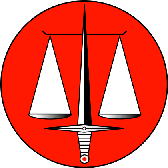 International Society for Military Law and the Law of War a.i.s.b.l.REGISTRATION FEE PER PERSONTOTALPORTUGUESE PARTICIPANTS € 595,00 for Portuguese Participants in general€ PORTUGUESE PARTICIPANTS REGISTRATION FEE PER PERSON – TOTAL PORTUGUESE PARTICIPANTS € 495,00, for military and civilian personnel of the Ministry of Defence.€ REGISTRATION FEE PER PERSON - TOTALACCOMPANYING PERSON€ 120,00€ TOTAL REGISTRATION FEE€ 